SPECIAL NOTEThis application form should be used for registering and/or provision of the following:The watering of livestock* and their related produce which graze on that land from any water resource which is situated on or forms a boundary of that land, if the use is excessive in relation to the capacity of the water resource and the needs of other users.*Watering Livestock are domesticated animals raised in an agricultural setting to produce labour and commodities such as meat, eggs, milk, fur, leather, and wool. The term is sometimes used to refer solely to those that are bred for consumption, while other times it refers only to farmed ruminants. Ruminating mammals include cattle, goats, sheep etc.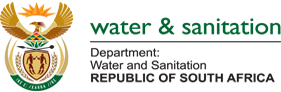 Registration / Licensing         Supplementary Form: Watering Livestock Information                                                    Section 21(a) of the National Water Act 1998Area(hectares)Area(hectares)Area(hectares)Area(hectares)Area(hectares)Livestock NameLivestock NameLivestock NameLivestock NameLivestock NameLivestock NameLivestock NameProduceProduceProduceProduceArea(hectares)Area(hectares)Area(hectares)Area(hectares)Area(hectares)Livestock NameLivestock NameLivestock NameLivestock NameLivestock NameLivestock NameLivestock NameProduceProduceProduceProduce,,MDDMDDMDDMDD,MDDMDDMDDMDD,MDDMDDMDDMDD,MDDMDDMDDMDD,MDDMDDMDDMDD,MDDMDDMDDMDD,,,,MDDMDDMDDMDDFile numberFile numberFile numberFile numberFile numberFile numberReceived byReceived byReceived byReceived byReceived byReceived byReceived bySurnameSurnameSurnameSurnameSurnameSurnameRankRankRankRankSignatureSignatureSignatureSignatureSignatureSignatureCaptured byCaptured byCaptured byCaptured byCaptured byCaptured byCaptured byInitialsInitialsInitialsInitialsInitialsInitials